Brasileiro - Casado30 anosResumo de QualificaçõesExperiência em prensas hidráulicas, pneumáticas e excêntricas de 400 a 1500 toneladas, guilhotina e solda de projeção.Formação EscolarEnsino médio completo – E.E Vila SocialistaHistórico ProfissionalGoodyer do BrasilPeríodo: 11/03/2019 a AtualCargo: Alimentador de Produção Setor: ProduçãoIGP Peças AutomotivasTel.: 4075-2366Período: 23/10/2012 a 11/08/2014Cargo: Prensista A Setor: EstampariaMetalwac Indústria Metalúrgica.Tel: 4071-5189Período: 01/03/2011 a 18/06/2012Cargo: Operador de Maquinas Setor: EstampariaFerraro Telas e Esteiras MetálicasTel.: 4092-3900Período: 13/10/2010 a 10/02/2011Cargo: Ajudante geral Setor: MontagemHaiah Revestimentos Especiais de Borracha.Tel: 4053-5477Período: 25/08/2008 a 26/03/2010Cargo: Ajudante geral Setor: EstampariaCursos ExtracurricularesDesenho Técnico Mecânico – 84 horas – Serviço Nacional de Aprendizagem SenaiControle Dimensional – 60 Horas - Serviço Nacional de Aprendizagem SenaiInformática – 80 horas - Serviço Nacional de Aprendizagem SenaiOperador de Talha – 4 Horas – Grupo Biomedic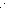 